Мастер-класс. «Умный тренажер»Упражнения на развитие межполушарного взаимодействия у детей с УО на уроках русского языка.Цель: Использование упражнений на межполушарное взаимодействие, способствующих активации мыслительной деятельности на уроках русского языка.Задачи:- создание условий для ознакомления с упражнениями способствующих активации мыслительной деятельности у детей с УО (интеллектуальные нарушения)- распространение опыта работы среди педагогов работающих с детьми ОВЗ (УО)Оборудование: карточки с заданиями, клей, ножницы, клубок ниток.Ход занятия:Вступительное слово  педагогаТеоретическая частьЧеловеческий мозг разделен на 2 полушария. Если межполушарное взаимодействие не сформировано: происходит неправильная обработка информации и у ребенка возникают сложности в обучении (проблема в запоминании, в письме и устной речи и др.). Межполушарные связи можно восстановить с помощью различных упражнений способствующих развитию памяти, внимания, мышления и улучшает работоспособность.Практическая частьСейчас я вам предлагаю познакомиться с упражнением «Умный тренажер». Алгоритм работы:Работа в парахРаздатка материалаВыполнение упражненияПодведение итоговРефлексия: Приём «Волшебный клубочек».   Каждый из участников высказывает своё мнение о мастер-классе. Закрепляет нить на пальце и передает клубок следующему участнику. Образуется «паутинка» мнений, которая объединяет всех участников.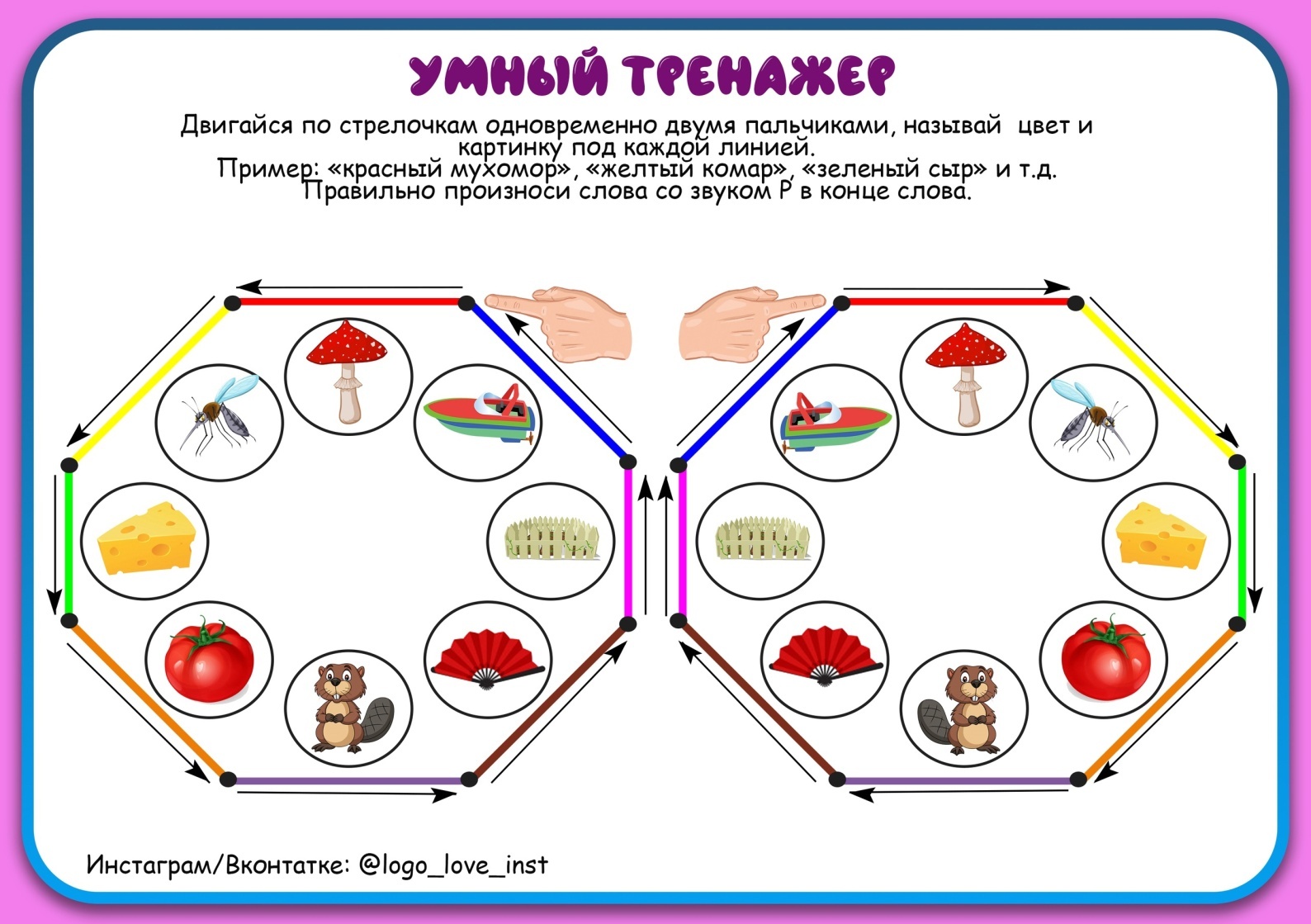 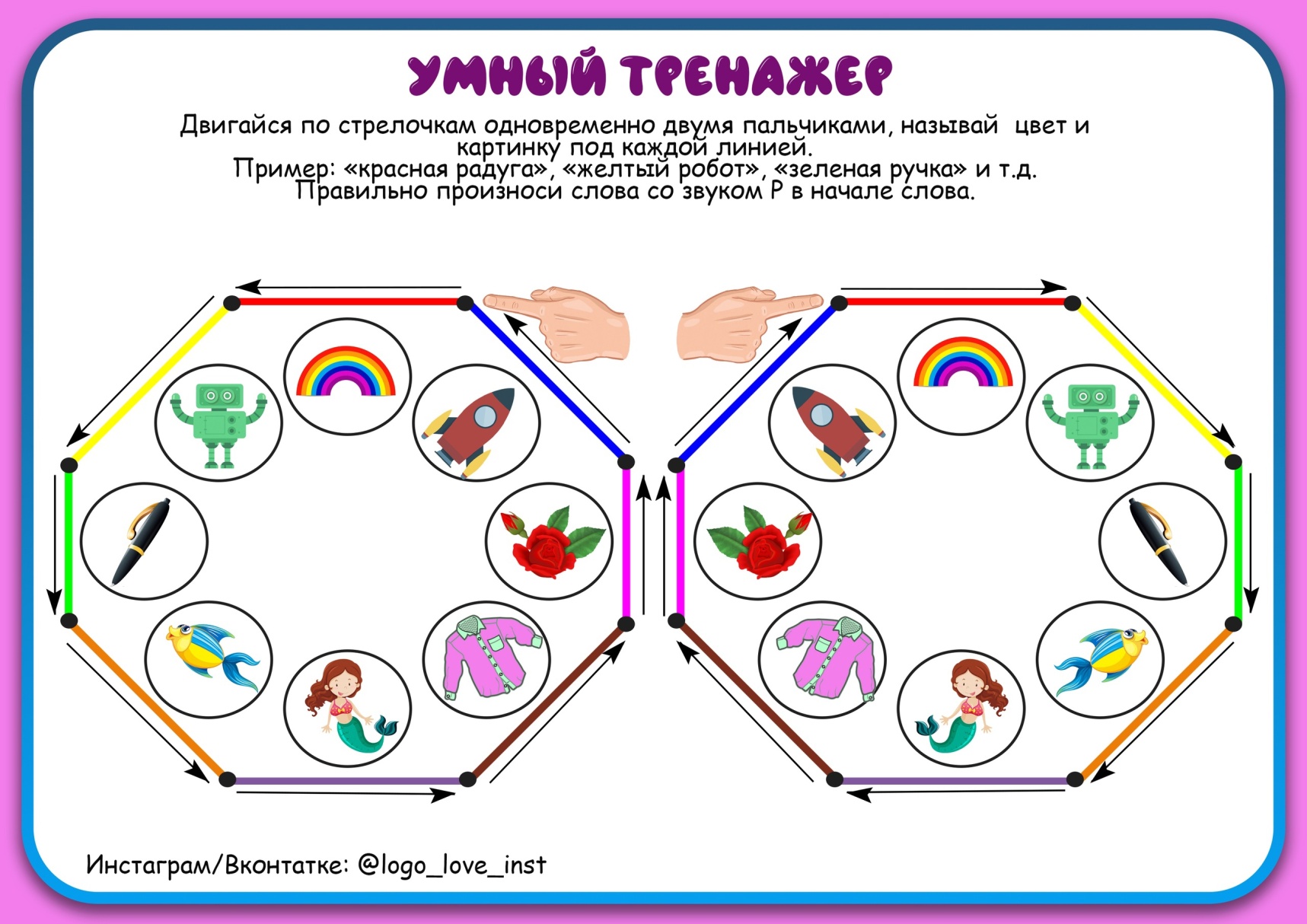 